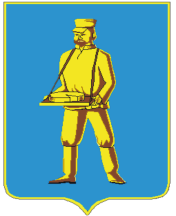 СОВЕТ ДЕПУТАТОВЛОТОШИНСКОГО МУНИЦИПАЛЬНОГО РАЙОНАМОСКОВСКОЙ ОБЛАСТИР Е Ш Е Н И Еот 24.08.2017  № 353/40 О заключении контрольно-счётной палаты Лотошинского муниципального района на проект решения Совета депутатов Лотошинского муниципального района «О внесении изменений в решение Совета депутатов Лотошинского муниципального района от 23.12.2016 № 277/31 «О бюджете Лотошинского муниципального района Московской области на 2017 год и плановый период 2018 и 2019 годов»Заслушав заключение контрольно-счетной палаты  Лотошинского муниципального района на проект решения Совета депутатов Лотошинского муниципального района «О внесении изменений в решение Совета депутатов Лотошинского муниципального района от 23.12.2016 № 277/31 «О бюджете Лотошинского муниципального района Московской области на 2017 год и плановый период 2018 и 2019 годов», Совет депутатов Лотошинского муниципального района Московской областир е ш и л:Принять к сведению заключение контрольно-счетной палаты  Лотошинского муниципального района на проект решения Совета депутатов Лотошинского муниципального района «О внесении изменений в решение Совета депутатов Лотошинского муниципального района от 23.12.2016 № 277/31 «О бюджете Лотошинского муниципального района Московской области на 2017 год и плановый период 2018 и 2019 годов» (приложение).           2. Опубликовать настоящее решение в газете «Сельская новь» и разместить на официальном сайте администрации Лотошинского муниципального района.Председатель Совета депутатовЛотошинского муниципального района                                              Р.Н. СмирновГлава Лотошинского муниципального района                                                                      Е.Л. ДолгасоваВ Е Р Н О:Разослать: Совету депутатов, Шагиеву А.Э., контрольно-счетной палате (без приложения), юридическому отделу, прокурору Лотошинского района, финансово-экономическому  управлению,  редакции газеты «Сельская новь», в дело.Приложение к решению Совета депутатов Лотошинского муниципального района Московской области                                                                      от 24.08.2017  № 353/40  ЗАКЛЮЧЕНИЕ №4на проект решения Совета депутатов Лотошинского муниципального района «О внесении изменений в решение Совета депутатов Лотошинского муниципального района Московской области от 23.12.2016 №277/31 «О бюджете Лотошинского муниципального района Московской области на 2017 год и плановый период 2018 и 2019 годов»                                                                                                                          от  21  августа  2017 г.Заключение Контрольно-счетной палаты Лотошинского муниципального района на проект решения Совета депутатов Лотошинского  муниципального района «О внесении изменений в решение Совета депутатов Лотошинского муниципального района Московской области от 23.12.2016 №277/31 «О бюджете Лотошинского муниципального района Московской области на  2017  год и плановый период 2018 и 2019 годов»  (далее – проект Решения о внесении изменений в бюджет), подготовлено на основании:Бюджетного Кодекса Российской Федерации (далее - БК РФ);Решений Совета депутатов Лотошинского муниципального района:от 24.10.2014 № 9/2 «Об утверждении Положения о бюджетном процессе в Лотошинском муниципальном районе Московской области»;от 27.10.2011 № 294/30 «Об утверждении Положения о контрольно-счетной палате Лотошинского муниципального района» (с учетом изменений и дополнений); - иных правовых   актов Российской Федерации, Московской области, Лотошинского муниципального района.Бюджет Лотошинского муниципального района на 2017 год и плановый период 2018 и 2019 годов был утвержден решением Совета депутатов Лотошинского муниципального района от 23.12.2016  № 277/31.Рассматриваемый проект решения о внесении изменений в бюджет представлен в Контрольно-счетную палату Лотошинского муниципального района финансово-экономическим управлением администрации Лотошинского муниципального района 16 августа  2017 г. Проект решения разработан с целью уточнения доходной и расходной частей  бюджета Лотошинского муниципального района вследствие корректировки объёма налоговых и неналоговых доходов бюджета, увеличения объёма безвозмездных поступлений. В связи с перечисленными факторами в проекте решения изменены показатели доходов и расходов бюджета Лотошинского муниципального района.ОБЩАЯ  ХАРАКТЕРИСТИКА  ПРЕДЛАГАЕМЫХ  ИЗМЕНЕНИЙРассматриваемым проектом решения предлагается учесть изменения к бюджету в действующей редакции в сторону увеличения  по доходным источникам на 2017 года всего в сумме 1793,1  тыс. рублей, по расходным источникам всего на сумму 1793,1 тыс. рублей.Общий объем доходов бюджета Лотошинского муниципального района Московской области в 2016 году с учетом вносимых изменений составит 844 225,7 тыс. рублей, в том числе объем межбюджетных трансфертов, получаемых из бюджетов бюджетной системы Российской Федерации в сумме 594501,0  тыс. рублей (70,4%). Общий объем расходов бюджета Лотошинского муниципального района Московской области  с учетом вносимых изменений в 2017 года  составит 847 725,7  тыс. рублей. Дефицит бюджета Лотошинского муниципального района Московской области составит  в 2017 году 3 500,0  тыс. рублей. Изменения, внесенные в первоначальный бюджет Лотошинского муниципального района, утвержденный решением Совета Депутатов Лотошинского муниципального района № 277/31 от 23.12.2017 г., представлены в таблице.                                                                                                                       (в тыс. руб.)Изменение доходной части бюджета Лотошинского муниципального районаПроектом решения доходную часть бюджета на 2017 год предлагается утвердить в объеме 844225,7 тыс. рублей. В представленном проекте решения предлагается увеличить доходную часть бюджета на 1793,1  тыс. рублей или на 0,2% по сравнению с объёмом доходов, предусмотренным бюджетом района на 2017 год в действующей редакции (842432,7 тыс. руб.). Изменение доходной части бюджета Лотошинского муниципального района на 2017 год характеризуется следующими показателями:                                                                                                                                                                                                                                                                      (тыс. рублей)В рассматриваемом проекте предлагается:Увеличить доходы по «Налогам на совокупный доход» на 140,0 тыс. рублей, в том числе за счет налога, взимаемого в связи с применением патентной системы налогообложения , зачисляемого в бюджеты муниципальных районов. Общий объем налогов на совокупный доход составит 25676,5 тыс. рублей.Уменьшить «Доходы от использования имущества, находящегося в государственной и муниципальной собственности» всего  на 437,5  тыс. рублей, в том числе:- за счет  увеличения  «платежей от государственных и муниципальных унитарных предприятий» на 298,0 тыс. рублей , которые составят с учетом уточнений 398,0 тыс. рублей;-   за счет уменьшения доходов по подразделу  «Прочие доходы от использования имущества и прав, находящиеся в государственной и муниципальной собственности (за исключением имущества бюджетных и автономных учреждений, а также имущества государственных и муниципальных унитарных предприятий, в том числе казенных)» на 1735,6 тыс. рублей.  По данному подразделу доходы бюджета предлагаются к утверждению в сумме 1495,7 тыс. рублей.           Из них, увеличены «Прочие поступления от использования имущества, находящегося в собственности муниципальных районов  (за исключением имущества муниципальных бюджетных и автономных учреждений, а также имущества муниципальных унитарных предприятий, в том числе казенных (коммерческий найм)»,  на 18,5 тыс. рублей и составят 20,2 тыс. рублей;  уменьшены доходы по  «Прочим поступлениям от использования имущества, находящегося в собственности муниципальных районов  (за исключением имущества муниципальных бюджетных и автономных учреждений, а также имущества муниципальных унитарных предприятий, в том числе казенных (плата за размещение нестационарного торгового объекта)» на 1754,1 тыс. рублей и составят 0 тыс. рублей.Увеличить  доходы по «Платежам при пользовании природными ресурсами»  на сумму 260,0 тыс. рублей. По данному подразделу доходы бюджета предлагаются к утверждению в сумме 887,0 тыс. рублей.Уменьшить «Доходы от оказания платных услуг (работ) и компенсации затрат государства»  на сумму 300,0 тыс. рублей. По данному подразделу доходы бюджета предлагаются к утверждению в сумме 13 560,0 тыс. рублей. Расходы уменьшаются за счет «Прочих доходов от компенсации затрат бюджетов муниципальных районов» на 300,0 тыс. рублей  и составят 120,0 тыс. рублей.«Доходы от продажи материальных и нематериальных активов»  остаются без изменений в сумме 9261,4 тыс. рублей. Изменения затронули  следующие источники данного подраздела (в тыс. руб.):6. Увеличить «Прочие неналоговые доходы» на 1754,1 тыс. рублей и составят с учетом изменений 1824,1 тыс. рублей. 	7. Увеличить  «Безвозмездные поступления»  на  776,5  тыс. рублей, в том числе за счет:7.1. увеличения «Субвенций бюджетам субъектов Российской Федерации и муниципальным образованиям» на сумму 519,0  тыс. рублей, в том числе- за счет увеличения субвенции на обеспечение переданных муниципальным районам и городским округам Московской области государственных полномочий по временному хранению, комплектованию, учету  и использованию архивных документов, относящихся к собственности Московской области и временно хранящихся в муниципальных архивов на 496,0 тыс. рублей, которая составит с учетом изменений  2816,0 тыс. рублей;- за счет уменьшения субвенции на обеспечение государственных гарантий реализации прав граждан на получение общедоступного и бесплатного дошкольного, начального общего, основного общего, среднего общего образования в муниципальных общеобразовательных организациях в Московской области, обеспечение дополнительного образования в муниципальных общеобразовательных организациях в Московской области, включая расходы на оплату труда, приобретение учебников и учебных пособий, средств обучения, игр, игрушек (за исключением расходов на содержание зданий и оплату коммунальных услуг) на 1751,0 тыс. рублей. С учетом изменений размер субвенции составит 137284,0 тыс. рублей;- за счет увеличения субвенции на финансовое обеспечение государственных гарантий реализации прав граждан на получение общедоступного и бесплатного дошкольного образования в муниципальных дошкольных образовательных организациях в Московской области, включая расходы в оплату труда, приобретение учебников и учебных пособий, средств обучения, игр, игрушек (за исключением расходов на содержание зданий и плату коммунальных услуг) на 1774,0 тыс. рублей и составит 56730,0 тыс. рублей;7.2. Увеличения «Иных межбюджетных трансфертов» на 500,0 тыс. рублей, которые  составят  с учетом изменений 22259,9 тыс. рублей.  Увеличены иные межбюджетные трансферты, предоставляемые из бюджета Московской области бюджетам муниципальных образований Московской области на предоставление Гранта Губернатора Московской области лучшим общеобразовательным организациям Московской области на 500,0 тыс. рублей.7.3. Уменьшены  суммы «Прочих безвозмездных поступлений» на 242,5 тыс. рублей, которые  с учетом изменений составят 3216,4 тыс. рублей.Проектом решения  вносятся изменения в доходную часть бюджета на плановый период  2018 и 2019 годы. Изменения представлены в таблице:Изменения внесены с учетом изменений, внесенных в Закон Московской области от 26.12.2016 № 175/2016-ОЗ (ред. от 11.07.2017) «О бюджете Московской области на 2017 год и на плановый период 2018 и 2019 годов». Изменение расходной части бюджета Лотошинского муниципального районаСтруктура расходов в предложенном проекте сформирована с учетом мероприятий муниципальных программ Лотошинского муниципального района Московской области.             Проектом решения расходную часть бюджета на 2017 год предлагается утвердить в объеме  847725,7 тыс. рублей. В представленном проекте решения предлагается увеличить расходную часть бюджета на 1793,1 тыс. рублей или на 0,2 % по сравнению с объёмом расходов, предусмотренным бюджетом района на 2017год в действующей редакции (845932,6 тыс. рублей). В предлагаемом проекте изменения расходов бюджета по разделам и подразделам классификации расходов бюджета представлены в таблице (тыс. руб.):          Внесены изменения в муниципальные программы Лотошинского муниципального района (целевые статьи).Изменение расходной части бюджета Лотошинского муниципального района на 2017 год в  разрезе муниципальных программ представлено в таблице:                                                                                                               (в тыс. рублях)В рассматриваемом проекте предлагаются следующие изменения.Увеличить расходы по Муниципальной программе «Развитие образования в  Лотошинском муниципальном  районе на 2015-2019 годы» на 813,0 тыс. рублей, в том числе  – по Подпрограмме 1 «Дошкольное образование» расходы предлагается увеличить на  1774,0 тыс. рублей  на обеспечение деятельности дошкольных образовательных учреждений.- по Подпрограмме  2 «Общее образование» расходы предлагается уменьшить  на 951,0 тыс. рублей, за счет сокращения  расходов  на обеспечение деятельности общеобразовательных учреждений на 951,0 тыс. рублей, - по Подпрограмме 3 «Дополнительное образование, воспитание и психолого-социальное сопровождение детей» уменьшить расходы на 10,0 тыс. рублей.Увеличить расходы по Муниципальной программе «Культура Лотошинского муниципального района на 2015-2019 годы» на 405,0 тыс. рублей, в том числе - по Подпрограмме 1 «Библиотечное обслуживание населения» расходы увеличиваются   на 93,8 тыс. рублей,- по Подпрограмме  2 «Организация досуга, предоставление услуг организаций культуры и доступа к музейным фондам» предлагается увеличить расходы на 378,5 тыс. рублей, - по подпрограмме 4 «Создание условий для реализации муниципальной программы» предлагается уменьшить расходы на 67,3 тыс. рублей  на содержание учреждений культуры, в  том числе за счет сокращения расходов по содержанию  МКУК «Лотошинская ЦБС»  на 93,8 тыс. рублей,  за счет увеличения расходов по содержанию МКУ «Музей» на  26,5 тыс. рублей.3.  Увеличить  расходы по муниципальной  программе «Муниципальное управление» на 575, 0  тыс. рублей, в том числе за счет:- увеличения  расходов  на обеспечение деятельности органов местного самоуправления Лотошинского муниципального района на 565,0 тыс. рублей; МУ «Централизованная бухгалтерия муниципальных учреждений» на 10,0 тыс. рублей.4. Уменьшить расходы по муниципальной программе «Безопасность Лотошинского муниципального района» на 50,8 тыс. рублей  по подпрограмме 2 «Обеспечение безопасности жизнедеятельности населения Лотошинского муниципального района» за счет сокращения расходов по обеспечению безопасности людей на водных объектах, расположенных в границах муниципальных образований.Непрограммные расходы бюджета  на 2017 год  увеличены на 50,8 тыс. рублей (в части оснащения и укомплектования материально-технического резерва для выполнения задач гражданской обороны). Общий объем непрограммных расходов с учетом уточнений  составит 5871,0 тыс. рублей. Общий объем расходов бюджета Лотошинского муниципального района на плановый период  предлагается к утверждению в следующий объемах:- на  2018 год в сумме 633415,9 тыс. рублей, в том числе условно утверждаемые расходы в сумме 8995,7 тыс. рублей, - на 2019 год в сумме 610573,4 тыс. рублей, в том числе условно утверждаемые расходы  - 17817,2 тыс. рублей.Изменения в разрезе  классификации расходов бюджета по разделам и подразделам представлены в таблице:										                	(тыс. рублей)Также вносятся изменения в муниципальные программы Лотошинского муниципального района на плановый период 2018-2019 годов.											(тыс. рублей)Изменения  в муниципальную программу «Жилище» вносятся в связи с увеличением размера субвенции на обеспечение жильем отдельных категорий граждан, установленных федеральными законами от 12.01.1995 №5-ФЗ «О ветеранах и от 24.11.1995 №181-ФЗ «О социальной защите инвалидов в РФ».Анализ источников внутреннего финансирования дефицита бюджетаПредставленный на экспертизу проект решения о внесении изменений в бюджет предусматривает дефицит бюджета на 2017 год в размере  3500,0 тыс. руб. или 3,5 % от общей суммы доходов муниципального района без учета безвозмездных поступлений и поступлений по дополнительному нормативу (98823,8 тыс. рублей), что соответствует требованиям статьи 92.1 Бюджетного Кодекса РФ. Источниками финансирования дефицита бюджета являются изменения остатков средств на счетах по учету средств бюджета в сумме 3500,0 тыс. руб., а также кредиты от кредитных организаций  и кредиты от других бюджетов бюджетной системы Российской Федерации.Дефицит бюджета на 2018 год составит 4 684,6 тыс. рублей, на 2019 год – 4944,0 тыс. рублей, что составляет соответственно 3,7% и 3,5 % от общей суммы доходов муниципального района без учета безвозмездных поступлений и поступлений по дополнительному нормативу.Источниками финансирования дефицита бюджета на плановый период 2018 и 2019 годы являются изменения остатков средств на счетах по учету средств бюджета, а также кредиты от кредитных организаций  и кредиты от других бюджетов бюджетной системы Российской Федерации.Выводы по результатам проведенной экспертизы:По результатам проведенной экспертизы представленного  проекта решения  Совета депутатов Лотошинского муниципального района «О внесении изменений в решение Совета депутатов Лотошинского муниципального района Московской области от 23.12.2016 № 277/31  «О бюджете Лотошинского муниципального района Московской области на  2017  год и плановый период 2018 и 2019 годов» Контрольно-счетная палата Лотошинского муниципального района считает:представленный проект решения о внесении изменений в бюджет в целом соответствует требованиям Бюджетного кодекса РФ;представленный проект может быть рассмотрен Советом депутатов Лотошинского муниципального района.Главный эксперт  Контрольно-счетной  палаты   Лотошинского муниципального района		                                                  Н.А.ХохловаНаименованиеУтверждено решением о бюджете на 2017 год от 23.12.2016г.       № 277/31С учётом изменений согласно представлен-ному проектуОтклонение                    (+ увеличение, - уменьшениеОбщий объем доходов бюджета Лотошинского муниципального района, в том числе638078,4844225,7+206147,3 Общий объем расходов бюджета Лотошинского муниципального района, в том числе641578,4847725,7+206147,3Дефицит бюджета3500,03500,00Разделы бюджетной классификацииС учетом уточненияДействующая редакцияИзменениеДОХОДЫ ВСЕГО844225,7842432,6+1793,1НАЛОГОВЫЕ И НЕНАЛОГОВЫЕ ДОХОДЫ, в том числе244702,4243685,8+1016,6НАЛОГ НА ДОХОДЫ ФИЗИЧСКИХ ЛИЦ157316,0157316,0-АКЦИЗЫ ПО ПОДАКЦИЗНЫМ ТОВАРАМ, ПРОИЗВОДИМЫМ НА ТЕРРИТОРИИ РФ6409,06409,0-НАЛОГИ НА СОВОКУПНЫЙ ДОХОД25676,525536,5+140,0ГОСУДАРСТВЕННАЯ ПОШЛИНА3038,03038,0-ДОХОДЫ ОТ ИСПОЛЬЗОВАНИЯ ИМУЩЕСТВА, НАХОДЯЩЕГОСЯ В ГОСУДАРСТВЕННОЙ И МУНИЦИПАЛЬНОЙ СОБСТВЕННОСТИ17207,418644,9-1437,5ПЛАТЕЖИ ПРИ ПОЛЬЗОВАНИ ПРИРОДНЫМИ РЕСУРСАМИ887,0627,0+260,0ДОХОДЫ ОТ ОКАЗАНИЯ ПЛАТНЫХ УСЛУГ (РАБОТ) И КОМПЕНСАЦИИ ЗАТРАТ ГОСУДАРСТВА 13560,013260,0+300,0ДОХОДЫ ОТ ПРОДАЖИ МАТЕРИАЛЬНЫХ И НЕМАТЕРИАЛЬНЫХ АКТИВОВ9261,49261,4-ШТРАФЫ, САНКЦИИ, ВОЗМЕЩЕНИЕ УЩЕРБА9523,09523,0-ПРОЧИЕ НЕНАЛОГОВЫЕ ДОХОДЫ1824,170,0+1754,1БЕЗВОЗМЕЗДНЫЕ ПОСТУПЛЕНИЯ, в том числе599523,3  598746,8+776,5ДОТАЦИИ БЮДЖЕТАМ СУБЪЕКТОВ РОССИЙСКОЙ ФЕДЕРАЦИИ И МУНИЦИПАЛЬНЫХ ОБРАЗОВАНИЙ 133021,0133021,0-СУБСИДИИ БЮДЖЕТАМ БЮДЖЕТНОЙ СИСТЕМЫ РОССИЙСКОЙ ФЕДЕРАЦИИ  (МЕЖБЮДЖЕТНЫЕ СУБСИДИИ)177744,1177744,1-СУБВЕНЦИИ БЮДЖЕТАМ СУБЪЕКТОВ РОССИЙСКОЙ ФЕДЕРАЦИИ И МУНИЦИПАЛЬНЫХ ОБРАЗОВАНИЙ261476,0260957,0+519,0ИНЫЕ МЕЖБЮДЖЕТНЫЕ ТРАНСФЕРТЫ22259,921759,9+500,0ПРОЧИЕ БЕЗВОЗМЕЗДНЫЕ ПОСТУПЛЕНИЯ3216,43458,9-242,5Доходы бюджетов муниципальных районов от возврата бюджетами бюджетной системы Российской Федерации остатков субсидий, субвенций и иных межбюджетных трансфертов, имеющих целевое назначение, прошлых лет1805,91805,9-ВОЗВРАТ ОСТАТКОВ СУБСИДИЙ, СУБВЕНЦИЙ И ИНЫХ МЕЖБЮДЖЕТНЫХ ТРАНСФЕРТОВ, ИМЕЮЩИХ ЦЕЛЕВОЕ НАЗНАЧЕНИЕ, ПРОШЛЫХ ЛЕТНаименование доходного источникаС учетом уточненияДейству-ющая редакцияИзменениеДоходы от реализации иного имущества, находящегося в собственности муниципальных районов(за исключением имущества муниципальных бюджетных и автономных учреждений, а также имущества муниципальных унитарных предприятий, в том числе казенных) в части реализации основных средств по указанному имуществу4711,44744,4-Доходы от продажи земельных участков, государственная собственность на которые не разграничена и которые расположены в границах сельских поселений и межселенных территории муниципальных районов2300,0-+2300,0Доходы от продажи земельных участков, государственная собственность на которые не разграничена и которые  рассоложены в границах сельских поселений-2300,0-2300,0Доходы от продажи земельных участков, государственная собственность на которые не разграничена и которые  рассоложены в границах городских поселений2250,02250,0-НаименованиеДоходного источника2018 год2018 год2018 год2019 год2019 год2019 годНаименованиеДоходного источникаДействующая редакцияС учетом уточненийотклоненияДействующая редакцияС учетом уточненийотклоненияДоходы всего627750,7628731,3+980,6604648,7605629,3+980,6Из нихБезвозмездные поступления383554,9384535,5+980,6343255,9344236,5+980,6Субвенции  бюджетам субъектов РФ и муниципальных образований255640,0256620,6+980,6255606,0256586,6+980,6Субвенция  по обеспечению жильем отдельным категорий граждан,  Установленных федеральными законами от 12.01.1995 №5-ФЗ «О ветеранах» и от 24.11.1995 №181-ФЗ «О социальной защите инвалидов в Российской Федерации»-980,6+980,6-980,6+980,6Наименование раздела, подразделаДейству-ющая редакцияС учетом вносимых уточненийИзмене-ния0100 Общегосударственные  вопросы97622,098197,0+575,00102 Функционирование высшего должностного лица субъекта Российской Федерации и муниципального образования2413,82413,8-0103 Функционирование законодательных (представительных) органов государственной власти   и представительных органов муниципальных образований1176,21176,2-0104 Функционирование Правительства Российской Федерации, высших исполнительных органов государственной власти субъектов Российской Федерации, местных администраций25120,625189,6+69,00106 Обеспечение деятельности финансовых, налоговых и таможенных органов финансового (финансово-бюджетного) надзора12527,412527,4-0111 Резервные фонды120,0120,0-0113 Другие общегосударственные вопросы56264,056770,0+506,00200 Национальная оборона50,0100,8+50,80204 Мобилизационная подготовка экономики50,0100,8+50,80300 Национальная безопасность и правоохранительная деятельность5035,94985,2-50,70309 Защита населения и территории от чрезвычайных ситуаций природного и техногенного характера, гражданская оборона4379,94329,2-50,70314 Другие вопросы в области национальной безопасности и правоохранительной деятельности656,0656,0-0400 Национальная экономика39223,239223,2-0405 Сельское хозяйство и рыболовство288,0288,0-0407 Лесное хозяйство597,6597,6-0408 Транспорт13761,513761,5-0409 Дорожное хозяйство (дорожные фонды)10916,010916,0-0410 Связь и информатика4470,24470,2-0412 Другие вопросы в области национальной экономики9189,99189,9-0500 Жилищно-коммунальное хозяйство20212,720212,7-0501 Жилищное хозяйство6319,06319,0-0502 Коммунальное хозяйство8907,18907,1-0503 Благоустройство4716,64716,6-0505 Другие вопросы в области жилищно-коммунального хозяйства270,0270,0-0600 Охрана окружающей среды50,050,0-0603 Охрана объектов растительного и животного мира м среды их обитания50,050,0-0700 Образование396774,9397587,9+813,00701 Дошкольное образование95027,696801,6+1774,00702 Общее образование266358,1265407,1-951,00703 Начальное профессиональное образование31111,931111,9-0707 Молодежная политика и оздоровление детей1218,01218,0-0709 Другие вопросы в области образования3059,33049,3-10,00800 Культура. кинематография140427,4140832,4+405,00801 Культура138031,7138436,7+405,00804 Другие вопросы в области культуры, кинематографии2395,72395,7-0900 Здравоохранение5148,05148,0-0902 Амбулаторная помощь4716,04716,0-0909 Другие вопросы в области здравоохранения432,0432,0-1000 Социальная политика50669,850669,8-1001 Пенсионное обеспечение5372,15372,1-1003 Социальное обеспечение населения34110,734110,7-1004 Охрана семьи и детства11187,011187,0--1100 Физическая культура и спорт87259,987259,9-1101 Физическая культура52089,952089,9-1102 Массовый спорт35170,035170,0-1300 Обслуживание государственного и муниципального долга3458,83458,8-1301 Обслуживание государственного внутреннего и муниципального долга3458,83458,8-ИТОГО845932,6847725,7+1793,1Наименование муниципальной программыС учетом уточненияДействую-щая редакцияИзменениеМуниципальная программа "Развитие образования в Лотошинском муниципальном районе Московской области на 2015 - 2019 годы"342305,0341492,0+813,0Муниципальная программа «Культура Лотошинского муниципального района на 2015-2019 годы»141082,6140677,6+405,0Муниципальная программа «Спорт Лотошинского муниципального района на 2015-2019 годы»87339,987339,9-Муниципальная программа «Предпринимательство Лотошинского муниципального района на 2015-2019 годы»4619,54619,5-Муниципальная программа "Муниципальное управление" Лотошинского муниципального района на 2015-2019 годы107583,8107008,8+575,0Муниципальная программа «Развитие сельского хозяйства и сельских территорий Лотошинского муниципального района на 2015-2020 годы»61117,061117,0-Муниципальная программа «Содержание и развитие жилищно-коммунального хозяйства на территории Лотошинского муниципального района на 2015-2019 годы15939,015939,0-Муниципальная программа "Развитие транспортной системы на территории Лотошинского муниципального района на 2015-2019 годы»24412,524412,5-Муниципальная программа «Повышение энергоэффективности и энергосбережения в Лотошинском муниципальном районе Московской области на 2015-2020 годы с учетом модернизации и реформирования жилищно-коммунального хозяйства150,0150,0-Муниципальная программа «Экология и природные ресурсы Лотошинского муниципального района» на 2015-2019 годы647,6647,6-Муниципальная программа «Безопасность Лотошинского муниципального района» на 2015-2019 годы4985,25036,0-50,8Муниципальная программа «Жилище» Лотошинского муниципального района на 2015-2019 годы»12063,712063,7-Муниципальная программа «Развитие газификации сельских населенных пунктов Лотошинского муниципального района на 2014-2017  и период до 2020 года»387,1387,1-Муниципальная программа "Социальная защита населения Лотошинского муниципального района на 2015-2019 годы"36765,836765,8-Муниципальная программа «Градостроительная деятельность на территории Лотошинского муниципального района на 2015-2019 гг.»2456,02456,0-Итого программных расходов841854,7840112,5+1742,2Непрограммные расходы бюджета5871,05820,1+50,9Всего расходов847725,785932,6+1793,1Наименование2018 год2018 год2018 год2018 год2018 год2018 годДействующая редакцияС учетом измененийОтклоненияДействующая редакцияС учетом измененийОтклоненияРасходы всего623439,6624420,2+980,6591775,6592756,2+980,6В том числе1000Социальная политика46195,647176,2+980,645107,946088,5+980,61003Социальное обеспечение населения31693,932674,5+980,632254,233234,8+980,6Наименование2018 год2018 год2018 год2019 год2019 год2019 годДействующая редакцияС учетом измененийОтклоненияДействующая редакцияС учетом измененийОтклоненияРасходы всего623439,6624420,2+980,6591775,6592756,2+980,6В том числеМуниципальная программа «Жилище» Лотошинского муниципального района на 2015-2019 годы4943,05923,6+980,63295,04275,6+980,6